Tisková zpráva		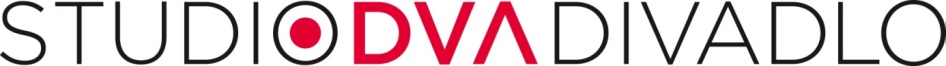 12. září 2017KRAUSOVÁ S RODENEM MÍŘÍ DO DIVOČINYNovinkou zahajuje již pátou sezónu ve vlastních prostorách divadlo Studio DVA. V pondělí 18. září uvede v české premiéře hru kanadské autorky Michele Riml Vzhůru do divočiny. Ve volném pokračování úspěšné komedie Sex pro pokročilé (2014) se v režii Dariny Abrahámové představí opět Karel Roden a Jana Krausová. Nově k nim přibude Kristýna Nováková. Příběh manželů Alice (Jana Krausová) a Jindřicha (Karel Roden) navazuje tam, kde Sex pro pokročilé skončil. Tentokrát se ze stylového hotelového pokoje, kde se hlavní hrdinové pokoušeli oživit svůj uvadající vztah, přesouvají do přírody. Do stereotypů dojemně směšného a zmateného páru se jako vichřice vmísí nečekaná návštěva v podobě nespoutané sestry a provokativní švagrové Diany (Kristýna Nováková). Hlavní dvojice tentokrát usiluje o štěstí, přestože vnější okolnosti spolu s přirozeným stárnutím na ně vytvářejí silný a nepříjemný tlak. Udržet si v tom všem smysl pro humor a naději je zdánlivě nemožné. Přesto režisérka Darina Abrahámová považuje hru za hořkou komedii a říká: „V „Sexu“ byla aktivní Alice a chtěla i násilím vrátit to, co bylo… V „Divočině“ přebírá iniciativu nezaměstnaný Jindřich tím, že chce podle vlastních představ zvrátit hrozivý vývoj, pokud se pár nepodívá realisticky na svou situaci.“ Jana Krausová se přidává: „Život vedle nezaměstnaného stárnoucího manžela, nemocného tatínka, problematického syna a ujeté sestry s sebou přináší spoustu legrace. Nicméně nakonec si i moje Alice uvědomí, že také není perfektní a že v tom není sama.“ Jako osvěžující prvek ve hře působí zdánlivě výstřední Diana, jejíž představitelka Kristýna Nováková k tomu s potutelným úsměvem dodává: „Cítím se v této hře jako jediná normální.“ Vzhůru do divočiny je již sedmou společnou prací Jany Krausové a Karla Rodena pro divadlo Studio DVA. První setkání proběhlo v roce 2002 při nastudování dosud uváděné italské komedie Otevřené manželství. V prodeji je aktuálně kromě premiéry Vzhůru do divočiny ještě devět repríz do konce roku. Mezi nimi nechybí ani jedno odpolední matiné (všední den od 15 hod.) a dvě speciální silvestrovská představení. Více na www.studiodva.cz Foto – Vzhůru do divočiny (Václav Beran, divadlo Studio DVA) https://www.studiodva.cz/ostatni/fotografie-ke-stazeni/?gallery=273KontaktStudio DVA, divadlo Palác FÉNIX, Václavské nám. 56, 110 00 Praha 1, www.studiodva.cz
Obchod a marketing: Tomáš Přenosil, tel.: 736 531 330, e-mail: tomas.prenosil@studiodva.czFotografie jsou k dispozici na https://www.studiodva.cz/ostatni/fotografie-ke-stazeni/Partner divadla Studio DVA: Kapsch Hlavní mediální partneři: Prima TV, Právo, Český rozhlas RadiožurnálPartneři: Vlasta, Railreklam, Radio City, Marianne, Pražský přehled kulturních pořadů
